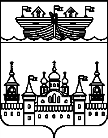 АДМИНИСТРАЦИЯ Р.П. ВОСКРЕСЕНСКОЕВОСКРЕСЕНСКОГО МУНИЦИПАЛЬНОГО РАЙОНАНИЖЕГОРОДСКОЙ ОБЛАСТИПОСТАНОВЛЕНИЕ24 марта 2022 года 								 № 37О внесении изменений в постановление администрации от 13.12.2021 г.  № 101 «Об утверждении пречней главных администраторов доходов и источников финансирования дефицита  бюджета р.п. Воскресенское Воскресенского муниципального района » В соответствии с п.2 ст.160.1 и пунктом 4 статьи 160.2 Бюджетного кодекса Российской Федерации, на основании Порядка осуществления органами местного самоуправления и казенными учреждениями Воскресенского муниципального района Нижегородской области, бюджетных полномочий администраторов доходов бюджета Воскресенского муниципального района и бюджетов поселений, утвержденного постановлением администрации Воскресенского муниципального района от 25.12.2012 года № 1992, администрация р.п. Воскресенское постановляет:1.Внести в в постановление администрации от 13.12.2021 г.№101 «Об утверждении перечней главных администраторов доходов и источников финансирования дефицита бюджета р.п.Воскресенское Воскресенского муниципального района» следующие изменения:1.1.Перечень источников доходов по кодам бюджетной классификации  бюджета р.п.Воскресенское дополнить пунктом:2. Настоящее постановление вступает  в силу с 01.03.2022 года.3.Контроль за исполнением настоящего постановления возложить на главного бухгалтера администрации р.п. Воскресенское.Глава администрации							  А.В.ГурылевВедомство Код бюджетной классификации Российской ФедерацииАдминистратор доходов010Администрация рабочего поселка Воскресенское 01020249999130220150Прочие межбюджетные трансфеты, передаваемые бюджетам городских поселений за счет областного бюджета